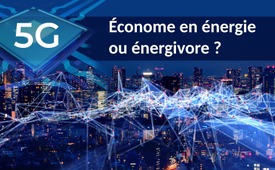 La 5G – Économe en énergie ou énergivore ?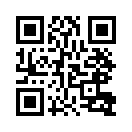 Les opérateurs de téléphonie mobile soulignent que la 5G permet d’économiser énormément d’énergie. Cependant, il existe des arguments solides qui démontrent que la 5e génération de téléphonie mobile n’apporte aucun avantage en termes de consommation d’énergie.Les opérateurs de téléphonie mobile soulignent que la 5G permet d’économiser énormément d’énergie et qu’elle est indispensable dans la lutte contre le changement climatique, car elle fonctionne plus efficacement que la technologie mobile 4G précédente. À long terme, la progression de la numérisation contribuera également à rendre les processus économiques et sociaux plus efficaces et donc plus économes en énergie.
Cependant, il existe des arguments solides selon lesquels la 5e génération de téléphonie mobile n’apporte en fin de compte aucun avantage en termes de consommation d’énergie, au contraire.

Aujourd’hui, Internet représente près de 10% de la consommation mondiale d’électricité. Avec la 5G, une augmentation exponentielle de 20 à 50% de la consommation d’électricité est prévue d’ici 2030 – malgré l’augmentation de l’efficacité des appareils !

Le fait est que :

- La 5G devrait mettre en réseau jusqu'à un million d'appareils par kilomètre carré. 

- La 5G permet des débits de données beaucoup plus élevés. L'infrastructure doit donc être développée en conséquence. Les besoins en énergie des antennes de téléphonie mobile et des centres de données vont donc augmenter considérablement.

- Jusqu'à présent, la plupart des appareils ne sont pas compatibles avec la 5G. Il en résultera un besoin de nouveaux appareils dont la fabrication entraînera une augmentation des besoins énergétiques.

Dans cette perspective, il n'est pas absurde de se demander si la technologie 5G ne va pas s'avérer être un consommateur d'énergie plutôt que l'économiseur d'énergie vanté par la propagande.de FTSources:5G und der Stromverbrauch
https://www.5g-anbieter.info/strom/5g-strombedarf.html
Was 5G mit unserem Klima zu tun hat
https://schutz-vor-strahlung.ch/news/was-5g-mit-unserem-klima-zu-tun-hat/
Flyer: Internet mit 5G-Booster: Klimaziele ade! https://stop5gwettswil.ch/pdf/FRQ_flyer_strombedarf_a5_WEB_de-1.pdfCela pourrait aussi vous intéresser:#5G-TelephonieMobile - 5G- Téléphonie mobile - www.kla.tv/5G-TelephonieMobile

#Digitalisation - www.kla.tv/Digitalisation

#CriseEnergetique - Crise énergétique - www.kla.tv/CriseEnergetiqueKla.TV – Des nouvelles alternatives... libres – indépendantes – non censurées...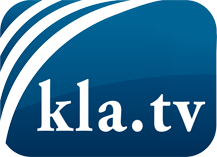 ce que les médias ne devraient pas dissimuler...peu entendu, du peuple pour le peuple...des informations régulières sur www.kla.tv/frÇa vaut la peine de rester avec nous! Vous pouvez vous abonner gratuitement à notre newsletter: www.kla.tv/abo-frAvis de sécurité:Les contre voix sont malheureusement de plus en plus censurées et réprimées. Tant que nous ne nous orientons pas en fonction des intérêts et des idéologies de la système presse, nous devons toujours nous attendre à ce que des prétextes soient recherchés pour bloquer ou supprimer Kla.TV.Alors mettez-vous dès aujourd’hui en réseau en dehors d’internet!
Cliquez ici: www.kla.tv/vernetzung&lang=frLicence:    Licence Creative Commons avec attribution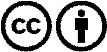 Il est permis de diffuser et d’utiliser notre matériel avec l’attribution! Toutefois, le matériel ne peut pas être utilisé hors contexte.
Cependant pour les institutions financées avec la redevance audio-visuelle, ceci n’est autorisé qu’avec notre accord. Des infractions peuvent entraîner des poursuites.